UCHWAŁA NR XXXII /   155  / 2017Rady Gminy w Janowicach Wielkichz dnia 9 listopada 2017 r.w sprawie przystąpienia do sporządzenia miejscowego planu zagospodarowania przestrzennego dla fragmentu obrębu Radomierz w gminie Janowice WielkieNa podstawie art. 18 ust. 2 pkt. 15 ustawy z dnia 8 marca 1990 r. o samorządzie gminnym (tekst jednolity: Dz. U. z 2016 poz. 446 ze zm.) oraz art. 14 ust. 1 ustawy z dnia 27 marca 2003 r. o planowaniu i zagospodarowaniu przestrzennym (tekst jednolity: Dz. U. z 2017 r., poz. 1073) uchwala się, co następuje:§ 1Przystępuje się do sporządzenia miejscowego planu zagospodarowania przestrzennego dla fragmentu obrębu Radomierz w gminie Janowice Wielkie.Planem obejmuje się obszar położony w gminie Janowice Wielkie – południowo-wschodni fragment obrębu Radomierz.Granice obszaru objętego planem oznaczono na mapie, stanowiącej załącznik graficzny do uchwały.§ 2Opracowanie obejmuje problematykę wskazaną w art. 15 ust. 2 i ust. 3 ustawy z dnia 27 marca 2003 r. o planowaniu i zagospodarowaniu przestrzennym.§ 3Wykonanie uchwały powierza się Wójtowi Gminy Janowice Wielkie.§ 4Uchwała wchodzi w życie z dniem podjęcia.UZASADNIENIEZgodnie z art. 18 ust. 2 pkt. 1 ustawy o samorządzie gminnym do właściwości rady gminy należy stanowienie w innych sprawach zastrzeżonych ustawami do kompetencji rady gminy. Zgodnie z art. 14 ust. 1 ustawy o planowaniu przestrzennym w celu ustalenia przeznaczenia terenów, w tym dla inwestycji celu publicznego, oraz określenia sposobów ich zagospodarowania i zabudowy rada gminy podejmuje uchwałę o przystąpieniu do sporządzenia miejscowego planu zagospodarowania przestrzennego, zwanego dalej „planem miejscowym”. Integralną częścią uchwały jest załącznik graficzny przedstawiający granice obszaru objętego projektem planu. Planu miejscowego nie sporządza się dla terenów zamkniętych, z wyłączeniem terenów zamkniętych ustalanych przez ministra właściwego do spraw transportu. Plan miejscowy sporządza się obowiązkowo, jeżeli wymagają tego przepisyodrębne. Plan miejscowy jest aktem prawa miejscowego.Obszar objęty uchwałą położony jest w środkowej części gminy Janowice Wielkie, graniczy z obrębem Janowice Wielkie w gminie Janowice Wielkie, a jego powierzchnia to ok. 8,1 ha. W centralnej części obrębu przebiega droga krajowa nr 3, a od północy i południa z sąsiednimi miejscowościami obręb łączą drogi powiatowe i gminne.Obecnie na około 7% powierzchni obrębu Radomierz występuje miejscowy plan zagospodarowania przestrzennego (tj. zmiana w miejscowym planie zagospodarowania przestrzennego gminy Janowice Wielkie - Dz. Urz. Woj. Jeleniogórskiego z 1996 r. nr 25 poz. 39 oraz Dz. Urz. Woj. Jeleniogórskiego nr 13, poz. 635), a w poszczególnych obszarach znajdują się różne, kolidujące ze sobą rodzaje zabudowy –budynki mieszkalne jedno- i wielorodzinne, pozostałości zabudowy zagrodowej i produkcji rolnej, obiekty usługowe. Z uwagami dotyczącymi niezgodności obecnie obowiązującego planu ze stanem faktycznym wystąpili właściciele działek położonych na omawianym obszarze. Sporządzenie planu służyć ma uporządkowaniu zasad zagospodarowania i zabudowy terenów. Działki położone na obszarze objętym aktualną zmianą planu, jak wynika z historii ewidencji gruntów, zostały wydzielone w 1998 roku, a więc przed uchwaleniem obowiązującej zmiany planu. Zapisy §3 ust.1 pkt. 3 uchwały Nr VI/19/99 Rady Gminy Janowice Wielkie z dnia 8.03.1999 r., wskazujące minimalną powierzchnię działek pod zabudowę jednorodzinną wolnostojąca na terenie oznaczonym symbolem D42 MN (2500m2 w ustaleniach szczególnych)  nie uwzględniają zatem powierzchni istniejących działek (od ok. 1000 m2). Obszar objęty planem będzie korygował rozwiązania z obowiązującego mpzp oraz zawierać będzie rozwiązania z poszczególnych rozstrzygnięć w decyzjach o warunkach zabudowy, a przede wszystkim będzie zgodny ze zmianą studium uwarunkowań i kierunków zagospodarowania przestrzennego Gminy Janowice Wielkie (Uchwała Nr VI/22/2015 Rady Gminy w Janowicach Wielkich z dnia 26 marca 2015 r.)Omawiany fragment obrębu Radomierz położony jest na terenie obszaru chronionego –  Natura 2000 „Góry i Pogórze Kaczawskie”.W obowiązującym Studium uwarunkowań i kierunków zagospodarowania przestrzennego gminy Janowice Wielkie obszar objęty uchwałą obejmuje tereny przeznaczone pod zabudowę mieszkaniową jednorodzinną z towarzyszeniem usług - MN; na terenie tym uzupełnienie funkcji stanowią usługi podstawowe oraz utrzymuje się istniejące funkcje.W związku z niepodjęciem uchwały na sesji Rady Gminy w dniu 28 września 2017 r., projekt zostaje ponownie skierowany pod obrady przez Komisję Budżetu i Infrastruktury Komunalnej.Załącznik do uchwały Nr XXXII / 155 / 2017RADY GMINY W JANOWICACH WIELKICHz dnia 9 listopada 2017 rokuw sprawie przystąpienia do sporządzenia miejscowego planu zagospodarowania przestrzennego dla fragmentu obrębu Radomierz w gminie Janowice Wielkie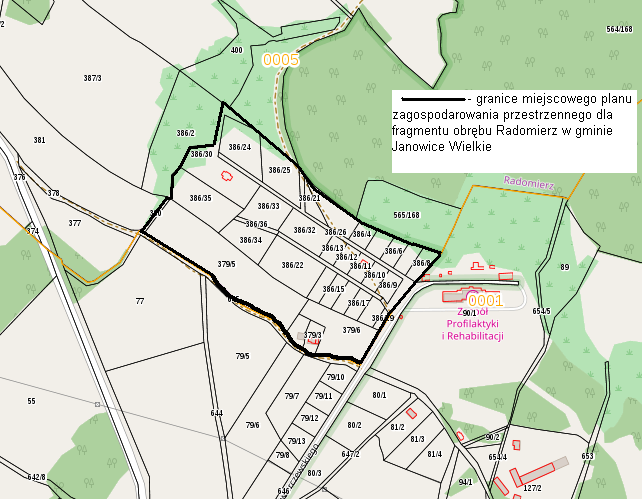 